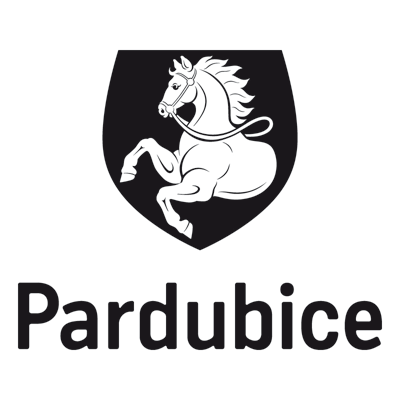                    Odbor majetku a investic                   U Divadla 828, 530 21  Pardubice"Žádost o poskytnutí slevy na nájemném dle Směrnice č. 8/2022 Nakládání s byty a prostory sloužícími k podnikání dle čl. 2.4 toto směrnice"Já, 	níže podepsaný, …………………………………………………………………………………………………………, nar. ……………………………….., 					(jméno a příjmení)(jméno a příjmení)jakožto nájemce bytu č. ………………, o velikosti (počet pokojů) …………………,                na adrese: ulice ………………………………………………………… čp. ……………………… v Pardubicích (dále jen „byt“) žádám v souladu s čl. 2.4. směrnice č. 8/2022 Nakládání s byty a prostory sloužícími k podnikání (dále jen „Směrnice“) o slevu z nájemného za užívání bytu ve výši 12,31 Kč/1m2 přepočtené podlahové plochy bytu/měsíc. Beru na vědomí a souhlasím, že za splnění níže uvedených podmínek má statutární město Pardubice, jakožto pronajímatel, právo odebrat poskytnutou slevu z nájemného za užívání bytu (bod 2.4.4 Směrnice):nájemce přestal splňovat některou z podmínek uvedených v bodě 2.4.2 písm. a) nebo b) Směrnice, nájemce, přestože byl pronajímatelem vyzván k nápravě, řádně neplní povinnosti vyplývající z nájemní smlouvy či jinak související s užíváním bytu, ledaže jsou dány výjimečné důvody nastalé situace (vážné důvody, pro které nájemce dočasně nemohl platit nájemné, a snaha nájemce tuto situaci bez zbytečného odkladu napravit),Rada města Pardubic rozhodla o zvýšení nájemného,Rada města Pardubic rozhodla o změně výše poskytované slevy z nájemného,nájemce hrubě porušil podmínky pro poskytnutí slevy z nájemného za užívání bytu (bod 2.4.6 těchto Směrnice), tedy uvedl nesprávné či nepravdivé údaje v žádosti o poskytnutí slevy z nájemného za užívání bytu nebo neoznámil změny majících vliv na poskytnutí slevy z nájemného za užívání bytu ve lhůtě 15 kalendářních dnů ode dne vzniku takové změny. V takovém případě je nájemce povinen zaplatit pronajímateli k jeho písemné výzvě náhradu ve výši odpovídající částce poskytnuté slevy z nájemného za užívání bytu za období, ve kterém nájemce z důvodů poskytnutí nesprávných údajů nebo neoznámení změn, které mají vliv na poskytnutí slevy z nájemného za užívání bytu, neoprávněně čerpal slevu z nájemného za užívání bytu.V případě, že nastane některý z důvodů uvedených výše pod písm. a) až e) bodu 2.4.4 Směrnice pro odebrání slevy z nájemného za užívání bytu, pronajímatel písemně oznámí nájemci, že je sleva z nájemného odebrána, v jakém rozsahu a z jakého důvodu (dále jen „Oznámení“). Spolu s písemným Oznámením o odebrání slevy z nájemného zašle pronajímatel nájemci nový výpočtový list a nájemce je povinen platit pronajímateli nájemné včetně úhrad za služby spojené s užíváním bytu ve výši stanovené v tomto novém výpočtovém listu. Sleva z nájemného za užívání bytu je odebrána s účinností od prvního dne kalendářního měsíce následujícího po doručení Oznámení, ledaže nový výpočtový list, který je přílohou Oznámení, stanoví pozdější datum účinnosti odebrání slevy z nájemného za užívání bytu. Tímto není dotčeno právo pronajímatele na náhradu za nájemcem neoprávněně čerpanou slevu z nájemného za užívání bytu dle bodu 2.4.6 Směrnice. V Pardubicích dne…………………………………                                     …………………………………………………           	podpis nájemce tel. č.: ……………………………………V případě potřeby doplnění dalších informací či dokumentů Vás budeme kontaktovat. Posouzení žádosti o slevu z nájemného, tedy splnění podmínek pro poskytnutí slevy z nájemného za užívání bytu, bude ukončeno nejpozději do 1 měsíce ode dne podání žádosti o slevu za předpokladu, že nájemce poskytne pronajímateli potřebnou součinnost k vyřízení žádosti o slevu a provedení šetření podmínek pro poskytnutí slevy z nájemného za užívání bytu. Bude-li po provedeném posouzení žádosti o slevu ze strany Odboru majetku a investic/Oddělení správy bytových domů a nebytových prostor (OMI/OSBDNP) zjištěno, že jsou splněny veškeré podmínky dle bodu 2.4.2 Směrnice, rozhodne OMI/OSBDNP o poskytnutí slevy na nájemném za užívání bytu, a to formou zaslání písemného oznámení o poskytnutí slevy z nájemného za užívání bytu spolu s novým  výpočtovým listem se stanovenou výší nájemného po zohlednění slevy z nájemného za užívání bytu s účinností od prvního dne měsíce následujícího po doručení oznámení, ledaže je v novém výpočtovém listu uvedeno datum pozdější. Vyplněnou žádost včetně přílohy předejte osobně nebo zašlete poštou na Odbor majetku a investic, oddělení správy bytových domů a nebytových prostor, U Divadla 828, 530 21 Pardubice, nebo datovou zprávou či emailem podepsaným s uznávaným elektronickým podpisem na adresu posta@mmp.cz. Nájemce je oprávněn kdykoliv požádat pronajímatele o odebrání slevy z nájemného za užívání bytu (bod 2.4.7 Směrnice). 